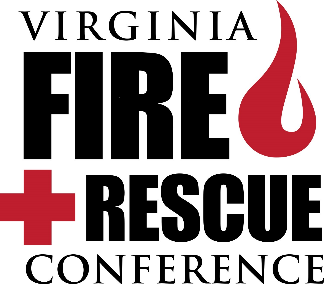 Submission Form for Non-Profit/Government AgenciesIn order to be accepted as a vendor to exhibit as a Non-Profit or Government Agency, please complete the following information and submit this form to Virginia Fire Chiefs Association.  Once approved, you will receive an email confirmation and a code to use to register under this type of exhibit.Organization Name___________________________________________________________________Address_____________________________________________________________________________City, State, Zip________________________________________________________________________Telephone Number____________________________________________________________________Email Address________________________________________________________________________President/Owner’s Name_______________________________________________________________501c3 Number_ ______________________________________________________________________Year Established_____________________________________________________________________Company Website Address_____________________________________________________________Please explain the purpose and functions of your organization_________________________________________________________________________________________________________________________________________________________________________________________________________Company Website Address_____________________________________________________________Please print this form to complete and return via email to Chris Eudailey, VFCA Executive Director, ceudailey@vfca.us.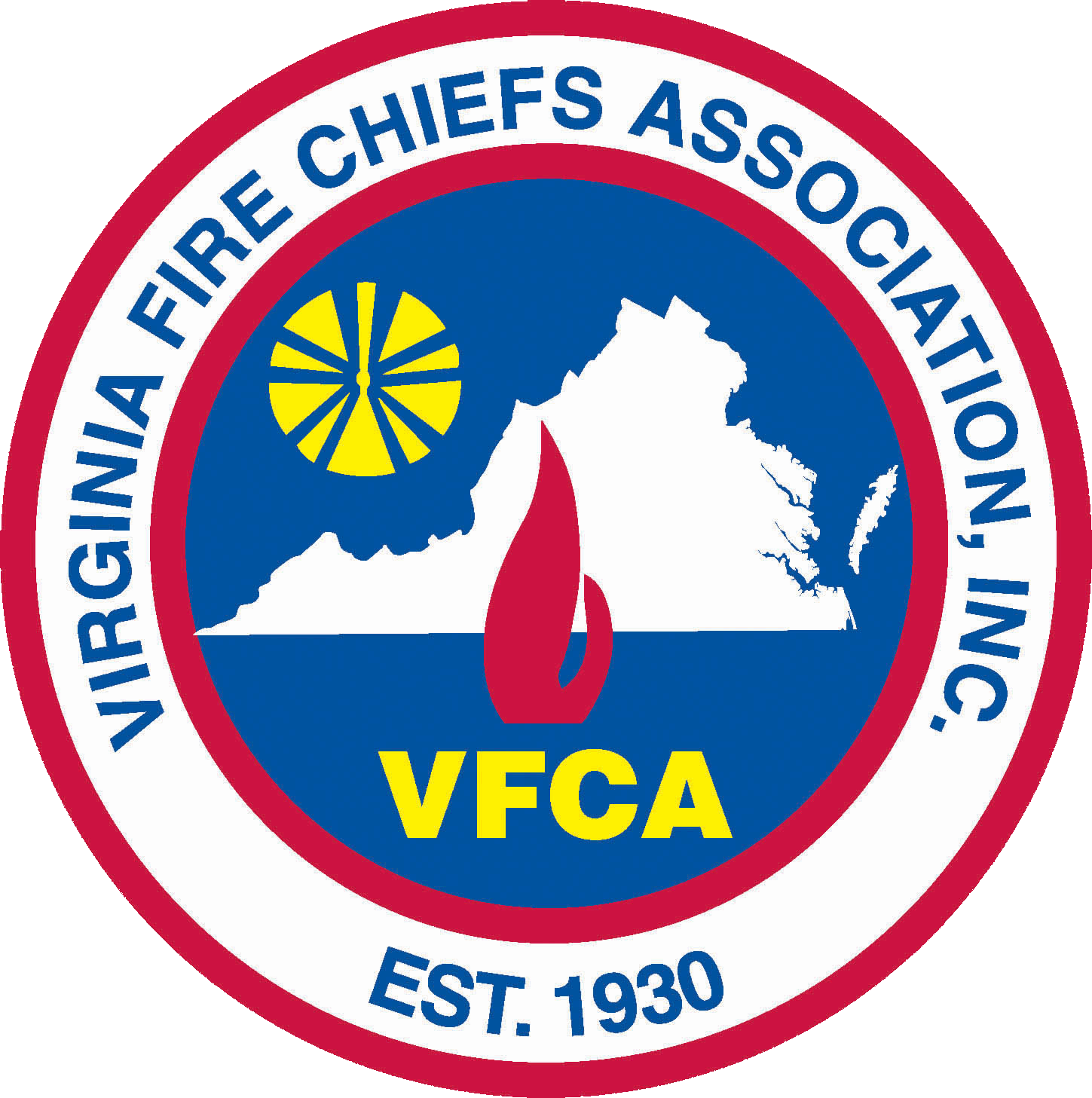 